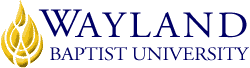 Virtual CampusSchool of Fine ArtUNIVERSITY MISSION STATEMENTWayland Baptist University exists to educate students in an academically challenging, learning-focused and distinctively Christian environment for professional success and service to God and humankind.COURSE NUMBER & NAME: ART 2309-CMP 2018 VC01, Art History Survey II TERM: Spring, 2019INSTRUCTOR: Diane Doty, MFACONTACT INFORMATION:Office phone: WBU Email: diane.doty@wayland.wbu.eduCell phone: optional: 405-830-7639OFFICE HOURS, BUILDING & LOCATION: M/T/W/TH 11:00-1:00, Online and by appointmentCOURSE MEETING TIME & LOCATION:VC Non-synchronousCATALOG DESCRIPTION: Survey of Western and non-Western paintings, sculpture, architecture and minor arts from the fourteenth century to the present. Includes studies of critical evaluation and social impact of art styles.  Through a variety of media, the student will develop an appreciation of the arts and gain personal aesthetic value. PREREQUISITE:noneREQUIRED TEXTBOOK AND RESOURCE MATERIAL: Art History Volume II, 6th edition by Marilyn Stokstad & Michael CothrenOPTIONAL MATERIALSNoneCOURSE OUTCOMES AND COMPETENCIES:Students will identify and discuss civilization’s major contributions to the development of art.Students will learn about a variety of media and changes to popular media over time.Students will explore a global view of the world of art.Students will be able to identify the social contributions (i.e. religious, philosophical, political, economical and technical developments) as they shaped artistic developments from Renaissance to modern times.Students will demonstrate the ability to critique the major artists and their works.Students will demonstrate the relevance of the artworks of each period to the development of the artwork in the next period.Students will demonstrate the ability to write scholarly papers on the History of Art.Students will demonstrate the knowledge of the vocabulary of art and of artistic practices.ATTENDANCE REQUIREMENTS:Class attendance is mandatory. Three (3) absences will result in the loss of a letter grade. Any student who misses 25% or more of the regularly scheduled class meetings will receive an ‘F’ in the course. Students should refer to the 2013-2014 Academic Catalog for additional attendance information. Your Wayland email address is the official line of communication between you and the university. To access your email, go to www.wbu.edu/email. Yahoo and Hotmail accounts no longer work. You must make sure your email address is established, functioning and is also monitored at least once a day as you will receive important information about your classes, financial aid, billing, emergency situations, etc. through this email.STATEMENT ON PLAGIARISM & ACADEMIC DISHONESTY:Wayland Baptist University observes a zero tolerance policy regarding academic dishonesty. Per university policy as described in the academic catalog, all cases of academic dishonesty will be reported and second offenses will result in suspension from the university.DISABILITY STATEMENT:In compliance with the Americans with Disabilities Act of 1990 (ADA), it is the policy of Wayland Baptist University that no otherwise qualified person with a disability be excluded from participation in, be denied the benefits of, or be subject to discrimination under any educational program or activity in the university. The Coordinator of Counseling Services serves as the coordinator of students with a disability and should be contacted concerning accommodation requests at (806) 291-3765. Documentation of a disability must accompany any request for accommodations.COURSE REQUIREMENTS and GRADING CRITERIA:Note: This is a reading and writing intensive class.  There will be 9 brief quizzes (50 points each), 9 discussions (50 points each) and 2 essay papers (100 points each) equaling 1,100 possible points total. The total points accumulated per student will determine the final grade.Discussion and participationYour participation in class discussion is an important aspect of your grade. The objective of this course is not for you to temporarily memorize terms and definitions for the sole purpose of regurgitating them on an exam. Any terms that you learn are there for you to use in real life situations. They should shed light and help you to look at and talk about art with some degree of authority. Class discussions are designed to help you apply what you learn and to give you a voice in the content of the course. Credit is given for useful contributions to discussions. Participating in the community that we build as a class and making use of that community to practice your skills in analyzing art work is at the heart and soul of this course. Talk to us, ask us questions, be part of the discussion and benefit from the medium that we have chosen to learn in.*You are required to make a minimum of four posts for each Lesson's Discussion. (This is the bare minimum effort and does not equal a 100% score.) Per topic you need one or two initial posts in your own words and substantial responses to classmates.There are 1100 available points in the course. The final grade for the class will be determined by the total accumulated points that the student earns.Letter grade to range of points earned:A: 990 - 1,100
B: 880 - 989
C: 770 -879
D: 660- 769
F: 0-659Late work:
Approved late work will be accepted with documentation. Unapproved late papers and quizzes can be submitted with a deduction of 10 points per day after the deadline. Unapproved late discussion posts will not be accepted. Approved reasons for late work would include documented immediate family emergencies. Minor illness, vacation, loss of Internet at your home, lack of computer or work schedules do not count as family emergencies. Grade Appeal Statement: “Students shall have protection through orderly procedures against prejudices or capricious academic evaluation. A student who believes that he or she has not been held to realistic academic standards, just evaluation procedures, or appropriate grading, may appeal the final grade given in the course by using the student grade appeal process described in the Academic Catalog. Appeals  may  not  be  made  for  advanced  placement  examinations  or  course bypass examinations. Appeals are limited to the final course grade, which may be upheld, raised, or lowered at any stage of the appeal process. Any recommendation to lower a course grade must be submitted through the Vice President of Academic Affairs/Faculty Assembly Grade Appeals Committee for review and approval. The Faculty Assembly Grade Appeals Committee may instruct that the course grade be upheld, raised, or lowered to a more proper evaluation.”TENTATIVE SCHEDULEThis is a reading intensive course. There is no substitute for a thorough reading of the text. Lesson 1:Post your introduction
Read introduction and Chapter 18QuizDiscussionLesson 2:
Read Chapter 19 QuizDiscussionLesson 3:
Read chapters 20-21QuizDiscussionLesson 4:
Read chapters 22 - 23QuizDiscussionPaper # 1 dueLesson 5:
Read chapters 24 & 25QuizDiscussionLesson 6:
Read chapters 26 - 27QuizDiscussionLesson 7:
Read chapters 28-29QuizDiscussionLesson 8:
Read 30-31QuizDiscussionPaper #2 dueLesson 9:
Read 32-33QuizDiscussionDeadlines: This list of due dates may change. Please refer to course schedule in classroom.Class begins February 25Introduction discussion due February 28Lesson 1 due March 9 by 11:59 pm Spring Break March 11 - 15Lesson 2 due March 23 by 11:59 pmLesson 3 due March 30 by 11:59 pmLesson 4 due April 6 by 11:59 pmLesson 5 due April 13 by 11:59 pmGood Friday April 19Easter Monday April 22Lesson 6 due April 27 by 11:59 pmLesson 7 due May 4 by 11:59 pmLesson 8 due May 11 by 11:59 pmLesson 9 due May 18 by 11:59 pmNo late work submitted after May 11